Name: __________________________________________________ HR: _____Rhombus Mini Practice Quiz 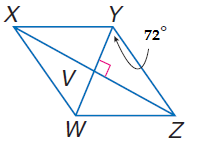 Use Rhombus WXYZ. 1. Find m<WYX.__________ Because ________________________________2. Find m<YZX. __________ Because ________________________________3. Find m<WZX. __________ Because ________________________________4. Find m<YZW. __________ Because ________________________________5. If WZ= 19m, find YZ. __________ Because ________________________________6. What is the definition of a rhombus? _____________________________________________________________________________________________________Name: __________________________________________________ HR: _____Rhombus Mini Practice Quiz Use Rhombus WXYZ. 1. Find m<WYX.__________ Because ________________________________2. Find m<YZX. __________ Because ________________________________3. Find m<WZX. __________ Because ________________________________4. Find m<YZW. __________ Because ________________________________5. If WZ= 19m, find YZ. __________ Because ________________________________6. What is the definition of a rhombus? _____________________________________________________________________________________________________